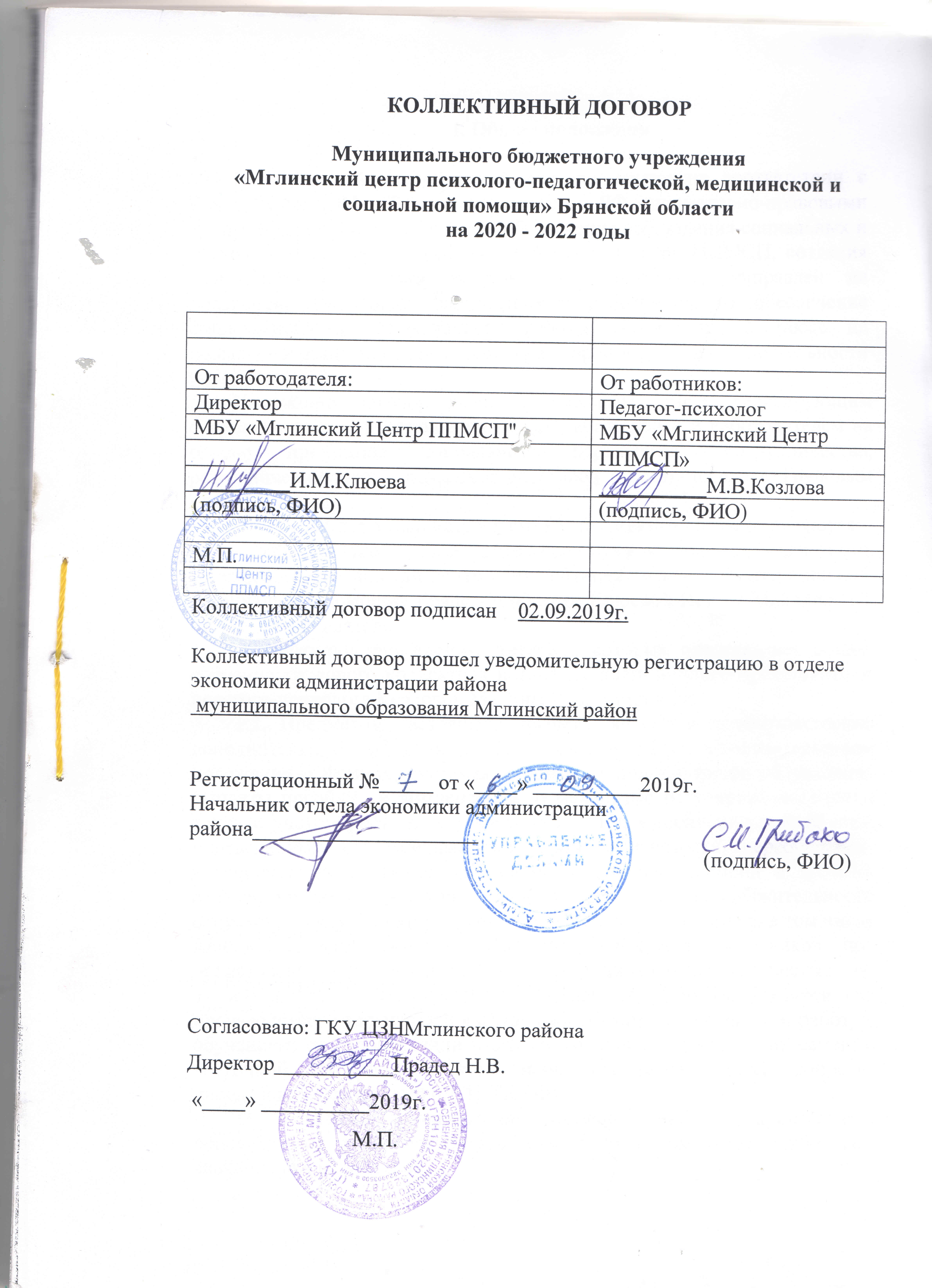 I. Общие положения1. Настоящий коллективный договор заключенв соответствии с Конституцией РФ, Трудовым кодексом РФ, нормативно-правовыми актами Брянской области в целях обеспечения соблюдения социальных и трудовых гарантий работников Мглинского Центра ППМСП, создания благоприятных условий деятельности учреждения; направлен на повышение социальной защищенности работников, на обеспечение стабильности и эффективности работы учреждения, а также на повышение взаимной ответственности сторон и улучшение деятельности учреждения.Настоящий договор является правовым актом, регулирующим социально-трудовые отношения между Работниками и Работодателем на основе принципов социального партнерства, сотрудничества, разграничения прав и обязанностей сторон в соответствии с Трудовым кодексом РФ.          1.1. Сторонами настоящего коллективного договора являются:- работодатель в лице директора муниципального бюджетного учреждения «Мглинский центр психолого-педагогической, медицинской и социальной помощи» Брянской области Клюевой Ирины Михайловны   (далее – Работодатель). - работники учреждения, интересы которых представляет общее собрание трудового коллектива в лице их полномочного представителя педагога-психолога Козловой Марины Владимировны.1.2. Предметом настоящего договора являются преимущественно дополнительные по сравнению с действующим законодательством положения о формах, системах и размерах оплаты труда; об условиях выплаты пособий  и компенсаций; о механизме регулирования оплаты труда с учетом роста цен, уровня инфляции, выполнения показателей, определенных коллективным договором; о занятости, переобучении, условиях высвобождения работников; о рабочем времени и времени отдыха, включая вопросы предоставления и продолжительности отпусков; об улучшении условий и охраны труда работников, в том числе женщин и молодежи; о соблюдении интересов работников при приватизации государственного и муниципального имущества; об экологической безопасности и охране здоровья работников на производстве; о гарантиях и льготах работникам, совмещающим работу с обучением; об оздоровлении и отдыхе работников и членов их семей; о частичной или полной оплате питания работников и другие вопросы, определенные сторонами (ст.41 ТК РФ).В настоящем коллективном договоре также воспроизводятся основные положения законодательства о труде, имеющие наибольшее значение для работников.1.3. Действие коллективного договора распространяется на всех Работников учреждения.1.4. Настоящий коллективный договор разработан и заключен равноправными сторонами добровольно на основе соблюдения норм законодательства, полномочности представителей сторон, свободы выбора, обсуждения и решения вопросов, составляющих его содержание, реальности обеспечения принятых обязательств. Стороны подтверждают обязательность исполнения условий настоящего договора.1.5. Коллективный договор заключен на  три года 2020-2022,вступает в силу с момента его подписания и действует до заключения нового. Стороны имеют право продлить срок действия коллективного договора на срок не более трех лет (ст. 43 ТК РФ). 1.6. В течение срока действия коллективного договора любая из сторон имеет право проявить инициативу по проведению коллективных переговоров для дополнения, изменения, продления срока действия или заключения нового коллективного договора.   1.7. В случае пересмотра норм законодательства в сторону снижения прав работников, на период действия настоящего коллективного договора в учреждении соблюдаются прежние нормы.   1.8. Коллективный договор сохраняет свое действие в случаях изменения наименования учреждения, реорганизации в форме преобразования, а также расторжения трудового договора с руководителем учреждения.   При реорганизации (слиянии, присоединении, разделении, выделении, преобразовании) учреждения коллективный договор сохраняет свое действие в течение всего срока реорганизации.   При смене формы собственности учреждения коллективный договор сохраняет свое действие в течение трех месяцев со дня перехода прав собственности.   При реорганизации или смене формы собственности учреждения любая из сторон имеет право направить другой стороне предложения о заключении нового коллективного договора или продлении действия прежнего на срок до трех лет.    При ликвидации учреждения коллективный договор сохраняет свое действие в течение всего срока проведения ликвидации (ст.43 ТК РФ).    Изменение и дополнение коллективного договора производятся в порядке, установленном Трудовым кодексом для его заключения, либо в порядке, установленном коллективным договором (ст.44 ТК РФ).      1.9. В течение срока действия коллективного договора ни одна из сторон не вправе прекратить в одностороннем порядке исполнение принятых на себя обязательств.      1.10. Коллективный договор в течение семи дней со дня подписания направляется на уведомительную регистрацию в соответствующий орган по труду. Вступление коллективного договора в силу не зависит от факта уведомительной регистрации.II. Обязательства, права  и ответственность сторон2. Стороны коллективного договора строят свои взаимоотношения на принципах социального партнерства:- равноправие сторон;- уважение и учет интересов сторон;- заинтересованность сторон в участии в договорных отношениях;- содействие государства в укреплении и развитии социального партнерства на демократической основе;- соблюдение сторонами и их представителями законов и иных нормативных правовых актов;- полномочность представителей сторон;- свобода выбора при обсуждении вопросов, входящих в сферу труда;- добровольность принятия сторонами на себя обязательств;- реальность обязательств, принимаемых на себя сторонами;- обязательность выполнения коллективных договоров, соглашений;- контроль за выполнением принятых коллективных договоров, соглашений;- ответственность сторон, их представителей за невыполнение по их вине коллективных договоров, соглашений.  2.1. В целях обеспечения устойчивой и ритмичной работы учреждения, повышения уровня жизни работников:  2.1.1. Работодатель обязуется: (ст.22 ТК РФ):- соблюдать трудовое законодательство и иные нормативные правовые акты, содержащие нормы трудового права, локальные нормативные акты, условия настоящего коллективного договора, соглашений и трудовых договоров;- предоставлять работникам работу, обусловленную трудовым договором; - обеспечивать безопасность и условия труда, соответствующие государственным нормативным требованиям охраны труда;- обеспечивать работников оборудованием, инструментами, технической документацией и иными средствами, необходимыми для исполнения ими трудовых обязанностей;- обеспечивать работникам равную оплату за труд равной ценности;- выплачивать в полном размере причитающуюся работникам заработную плату в сроки, установленные Трудовым кодексом, настоящим коллективным договором, правилами внутреннего трудового распорядка организации, трудовыми договорами;- вести коллективные переговоры, а также заключать коллективный договор в порядке, установленном Трудовым кодексом;- представлять представителям работников полную и достоверную информацию, необходимую для заключения коллективного договора, соглашения и контроля за их выполнением;- знакомить работников под роспись с принимаемыми локальными  нормативными актами, непосредственно связанными с их трудовой деятельностью;- своевременно выполнять предписания федерального органа исполнительной власти, уполномоченного на проведение государственного надзора и контроля за соблюдением трудового законодательства и иных нормативных правовых актов, содержащих нормы трудового права, других федеральных органов исполнительной власти, осуществляющих функции по контролю и надзору в установленной сфере деятельности, уплачивать штрафы, наложенные за нарушения трудового законодательства и иных нормативных правовых актов, содержащих нормы трудового права;- рассматривать представления соответствующих профсоюзных органов, иных избранных работниками представителей о выявленных нарушениях трудового законодательства и иных актов, содержащих нормы трудового права, принимать меры по их устранению и сообщать о принятых мерах указанным органам и представителям;- создавать условия, обеспечивающие участие работников в управлении организацией, в формах, предусмотренных Трудовым кодексом, иными федеральными законами и настоящим коллективным договором;- обеспечивать бытовые нужды работников, связанные с исполнением ими трудовых обязанностей;- осуществлять обязательное социальное страхование работников в порядке, установленном федеральными законами;- возмещать вред, причиненный работникам в связи с исполнением ими трудовых обязанностей, а также компенсировать моральный вред в порядке и на условиях, которые установлены Трудовым кодексом, другими федеральными законами и иными нормативными правовыми актами РФ;- сообщить причину отказа в письменной форме в срок не позднее чем в течение семи рабочих дней со дня предъявления письменного требования лица, которому отказано в заключении трудового договора (ст. 64 ТК РФ);- исполнять иные обязанности, предусмотренные трудовым законодательством и иными нормативными правовыми актами, содержащими нормы трудового права, коллективным договором, соглашениями, локальными нормативными актами и трудовыми договорами.2.1.2. Работодатель имеет право:- заключать, изменять и расторгать трудовые договоры с работником в порядке и на условиях, которые установлены Трудовым кодексом РФ, иными федеральными законами;- поощрять работника за добросовестный эффективный труд;- требовать от работника исполнения им трудовых обязанностей предусмотренных должностной инструкцией и настоящим договором, и бережного отношения к имуществу Работодателя и других Работников, соблюдения правил внутреннего трудового распорядка учреждения;- привлекать работника к дисциплинарной и материальной ответственности в порядке, установленном Трудовым кодексом РФ, иными федеральными законами.Дисциплинарное взыскание, за исключением дисциплинарного взыскания за несоблюдение ограничений и запретов, неисполнение обязанностей, установленных законодательством Российской Федерации о противодействии коррупции, не может быть применено позднее шести месяцев со дня совершения проступка, а по результатам ревизии, проверки финансово-хозяйственной деятельности или аудиторской проверки - позднее двух лет со дня его совершения. Дисциплинарное взыскание за несоблюдение ограничений и запретов, неисполнение обязанностей, установленных законодательством Российской Федерации о противодействии коррупции, не может быть применено позднее трех лет со дня совершения проступка. В указанные сроки не включается время производства по уголовному делу (ст. 193 ТК РФ).Материальная ответственность в полном размере причиненного ущерба возлагается на работника в следующих случаях:1) когда в соответствии с настоящим Кодексом или иными федеральными законами на работника возложена материальная ответственность в полном размере за ущерб, причиненный работодателю при исполнении работником трудовых обязанностей;2) недостачи ценностей, вверенных ему на основании специального письменного договора или полученных им по разовому документу;3) умышленного причинения ущерба;4) причинения ущерба в состоянии алкогольного, наркотического или иного токсического опьянения;5) причинения ущерба в результате преступных действий работника, установленных приговором суда;6) причинения ущерба в результате административного правонарушения, если таковое установлено соответствующим государственным органом;7) разглашения сведений, составляющих охраняемую законом тайну (государственную, служебную, коммерческую или иную), в случаях, предусмотренных настоящим Кодексом, другими федеральными законами;8) причинения ущерба не при исполнении работником трудовых обязанностей.Материальная ответственность в полном размере причиненного работодателю ущерба может быть установлена трудовым договором, заключаемым с заместителями руководителя организации, главным бухгалтером (ст. 243 ТК РФ).   2.1.3. Представители работников обязуются:- способствовать устойчивой деятельности организации; росту производительности труда и повышению качества;- нацеливать работников на соблюдение внутреннего трудового распорядка, полное, своевременное и качественное выполнение трудовых обязанностей;- добиваться повышения уровня жизни работников, улучшения условий их труда;- контролировать соблюдение работодателем законодательства о труде и охране труда, соглашений, настоящего коллективного договора, других нормативных актов, действующих в соответствии с законодательством в организации.    2.1.4. Работники обязуются: (ст.21 ТК РФ):- добросовестно исполнять свои трудовые обязанности, возложенные на них трудовым договором;- соблюдать правила внутреннего трудового распорядка; - соблюдать трудовую дисциплину;- выполнять установленные нормы труда;- соблюдать требования по охране труда и обеспечению безопасности труда;- бережно относиться к имуществу работодателя (в том числе к имуществу третьих лиц, находящемуся у работодателя, если работодатель несет ответственность за сохранность этого имущества) и других работников;- незамедлительно сообщать работодателю либо непосредственному руководителю о возникновении ситуации, представляющей угрозу жизни и здоровью людей, сохранности имущества работодателя (в том числе имущества третьих лиц, находящегося у работодателя, если работодатель несет ответственность за сохранность этого имущества).  2.1.5. Работники имеют право на:- заключение, изменение и расторжение трудового договора в порядке и на условиях, которые установлены Трудовым кодексом РФ, иными федеральными законами;- предоставление им работы, обусловленной трудовым договором;- своевременную и в полном объеме выплату заработной платы;- отдых, обеспечиваемый установлением нормальной продолжительности рабочего времени, предоставлением еженедельных выходных дней, нерабочих праздничных дней, оплачиваемых ежегодных отпусков;- защиту своих трудовых прав, свобод и законных интересов всеми, не запрещенными законом способами;- обязательное социальное страхование в случаях, предусмотренных федеральными законами;- иные права, предусмотренные законодательством.2.2. Обязательства работодателя перед уполномоченными представителями работников:  2.2.1. Работодатель (его представитель) признает право выборного представительного органа  работников на ведение переговоров и заключение коллективного договора от имени  работников учреждения.  2.2.2. Работодатель обязуется содействовать деятельности профсоюзной организации, ее органов, членов выборных профсоюзных органов, профсоюзного актива со стороны руководителей учреждения и структурных подразделений, других должностных лиц; не вмешиваться в деятельность профсоюзной организации; не ограничивать законные права работников и их полномочных представителей; не препятствовать осуществлению этих прав. 2.2.3. Работодатель обязуется создавать условия для лиц, участвующих в коллективных переговорах, подготовке проекта коллективного договора, освобождать их от основной работы с сохранением среднего заработка на срок, определенный соглашением сторон, но не более трех месяцев (ст.39 ТК РФ).  2.2.4. Оплату услуг экспертов, специалистов и посредников производить приглашающей стороной. По соглашению сторон оплата услуг экспертов, специалистов и посредников может производиться на условиях, указанных в коллективном договоре (ст.39 ТК РФ).  2.2.5. Работодатель обязуется, что представители работников, участвующие в коллективных переговорах, в период их ведения не могут быть без предварительного согласия органа, уполномочившего их представительство, подвергнуты дисциплинарному взысканию, переведены на другую работу или уволены по инициативе работодателя, за исключением случая расторжения трудового договора за совершение проступка, за который законодательством предусмотрено увольнение с работы. 2.2.6. Стороны обязуются совместно принимать оперативные меры по предупреждению и своевременному рассмотрению коллективного трудового спора.2.2.7. Работник имеет право обратиться в суд за разрешением индивидуального трудового спора в течение трех месяцев со дня, когда он узнал или должен был узнать о нарушении своего права, а по спорам об увольнении - в течение одного месяца со дня вручения ему копии приказа об увольнении либо со дня выдачи трудовой книжки.2.2.8. За разрешением индивидуального трудового спора о невыплате или неполной выплате з аработной платы и других выплат, причитающихся работнику, он имеет право обратиться в суд в течение одного года со дня установленного срока выплаты указанных сумм, в том числе в случае невыплаты или неполной выплаты заработной платы и других выплат, причитающихся работнику при увольнении.2.2.9. Работодатель имеет право обратиться в суд по спорам о возмещении работником ущерба, причиненного работодателю, в течение одного года со дня обнаружения причиненного ущерба.При пропуске по уважительным причинам сроков, установленных частями первой, второй и третьей статьи 392 ТК РФ, они могут быть восстановлены судом.III.Трудовой договор3. Трудовые отношения при поступлении на работу оформляются заключением письменного трудового договора.3.1. Содержание трудового договора, порядок его заключения, изменения и расторжения определяются в соответствии с ТК РФ, другими законодательными и нормативными правовыми актами, Уставом Мглинского Центра  ППМСП и не  могут ухудшать положение работников  по сравнению с действующим трудовым законодательством, а также отраслевым территориальным соглашением и настоящим коллективным договором.3.2. Трудовой договор заключается с работником в письменной форме в двух экземплярах,  каждый из которых подписывается работодателем и работником, один из которых вручается  работнику, второй хранится у работодателя с отметкой о получении работника.        Трудовой договор является основанием для издания приказа о принятии на работу.3.3. Трудовой договор с работником, как правило, заключается на неопределенный срок.Срочный трудовой договор может заключаться по инициативе работодателя либо работника только в случаях, предусмотренных ст. 59 ТК РФ либо иными федеральными законами. 3.4. В трудовом договоре оговариваются обязательные условия трудового договора, предусмотренные ст.57 ТК РФ, в том числе режим и продолжительность рабочего времени, льготы и компенсации.       Условия трудового договора могут быть изменены только по соглашению сторон и в письменной форме (ст. 72 ТК РФ).3.5. Изменение условий оговоренных в трудовом договоре или приказе, директора Мглинского Центра  ППМСП  возможны только:        а) по взаимному согласию сторон;        б) по инициативе работодателя в случаях:- восстановления на работе работника, ранее выполняющего эту работу;- возвращения на работу женщины, прервавшей отпуск по уходу за ребенком до достижения им возраста трех лет, или после окончания  этого отпуска.       В указанных в подпункте «б» случаях для изменения условий по инициативе работодателя согласие работника не требуется.3.6.  По инициативе работодателя изменение определенных сторонами условий трудового договора допускается, как правило, только в связи с изменениями организационных и   технологических условий труда при продолжении работником работы без изменения его трудовой функции (работы по определенной специальности, квалификации или  должности)(п.1 ст.74 ТК РФ).       О внесении изменений определенных сторонами условий трудового договора работник  должен быть уведомлен работодателем в письменной форме не позднее, чем за 2 месяца (ст.162 ТК РФ).        Если работник не согласен с продолжением работы в новых условиях по состоянию здоровья, то работодатель обязан в письменной форме предложить ему иную имеющуюся в учреждении работу, соответствующую его состоянию здоровья.3.7.  Работодатель обязан при приеме на работу (до подписания трудового договора)ознакомить работника под роспись с  настоящим коллективным договором, Уставом Мглинского Центра  ППМСП, правилами внутреннего трудового распорядка и иными локальными нормативными актами, действующими в учреждении.3.8. Прекращение трудового договора с работником может производиться только по основаниям, предусмотренным ТК РФ и иными федеральными законами (ст.77 ТК РФ)3.9 Лица, получившие общее образование и достигшие возраста пятнадцати лет, могут заключать трудовой договор для выполнения легкого труда, не причиняющего вреда их здоровью. 3.10 Лица, достигшие возраста пятнадцати лет и в соответствии с федеральным законом оставившие общеобразовательную организацию до получения основного общего образования или отчисленные из указанной организации и продолжающие получать общее образование в иной форме обучения, могут заключать трудовой договор для выполнения легкого труда, не причиняющего вреда их здоровью и без ущерба для освоения образовательной программ».  3.11 С письменного согласия одного из родителей (попечителя) и органа опеки и попечительства трудовой договор может быть заключен с лицом, получившим общее образование и достигшим возраста четырнадцати лет, для выполнения легкого труда, не причиняющего вреда его здоровью, либо с лицом, получающим общее образование и достигшим возраста четырнадцати лет, для выполнения в свободное от получения образования время легкого труда, не причиняющего вреда его здоровью и без ущерба для освоения образовательной программы (ст.63 ТК РФ). 3.12 Запрещается отказывать в заключении трудового договора женщинам по мотивам, связанным с беременностью или наличием детей. 3.13 Запрещается отказывать в заключении трудового договора работникам, приглашенным в письменной форме на работу в порядке перевода от другого работодателя, в течение одного месяца со дня увольнения с прежнего места работы.         3.14 В трудовом договоре могут предусматриваться дополнительные условия, не ухудшающие положение работника по сравнению с установленным трудовым законодательством и иными нормативными правовыми актами, содержащими нормы трудового права, коллективным договором, соглашениями, локальными нормативными актами, в частности:- об уточнении места работы (с указанием структурного подразделения и его местонахождения) и (или) о рабочем месте;- об испытании;- о неразглашении охраняемой законом тайны (государственной, служебной, коммерческой и иной);- об обязанности работника отработать после обучения не менее установленного договором срока, если обучение проводилось за счет средств Работодателя;- о видах и об условиях дополнительного страхования работника;- об уточнении применительно к условиям работы данного работника прав и обязанностей работника и Работодателя, установленных трудовым законодательством и иными нормативными правовыми актами, содержащими нормы трудового права.3.15 Работодатель и работники обязуются выполнять условия заключенного трудового договора. Работодатель не вправе требовать от работников выполнения работы, не обусловленной трудовым договором. 3.16 Работодатель обязуется обеспечивать полную занятость работника в соответствии с его должностью (должностной инструкцией), профессией, квалификацией. 3.17 По соглашению сторон трудового договора работнику как при приеме на работу, так и впоследствии может устанавливаться неполное рабочее время (неполный рабочий день (смена) и (или) неполная рабочая неделя, в том числе с разделением рабочего дня на части). Неполное рабочее время может устанавливаться как без ограничения срока, так и на любой согласованный сторонами трудового договора срок. 3.18 Работодатель обязан устанавливать неполное рабочее время по просьбе беременной женщины, одного из родителей (опекуна, попечителя), имеющего ребенка в возрасте до четырнадцати лет (ребенка-инвалида в возрасте до восемнадцати лет), а также лица, осуществляющего уход за больным членом семьи в соответствии с медицинским заключением, выданным в порядке, установленном федеральными законами и иными нормативными правовыми актами Российской Федерации. При этом неполное рабочее время устанавливается на удобный для работника срок, но не более чем на период наличия обстоятельств, явившихся основанием для обязательного установления неполного рабочего времени, а режим рабочего времени и времени отдыха, включая продолжительность ежедневной работы (смены), время начала и окончания работы, время перерывов в работе, устанавливается в соответствии с пожеланиями работника с учетом условий производства (работы) у данного работодателя (ст.93 ТК РФ). 3.19 Перевод работников на другую работу без их согласия допускается лишь в случаях, указанных в законодательстве. 3.20 Трудовой договор может быть расторгнут работодателем в случаях:- ликвидации организации - сокращения численности или штата работников организации, индивидуального предпринимателя;- несоответствия работника занимаемой должности или выполняемой работе вследствие недостаточной квалификации, подтвержденной результатами аттестации;- смены собственника имущества организации (в отношении руководителя организации, его заместителей и главного бухгалтера);- неоднократного неисполнения работником без уважительных причин трудовых обязанностей, если он имеет дисциплинарное взыскание;- однократного грубого нарушения работником трудовых обязанностей:- прогула, то есть отсутствия на рабочем месте без уважительных причин в течение всего рабочего дня (смены), независимо от его (ее) продолжительности, а также в случае отсутствия на рабочем месте без уважительных причин более четырех часов подряд в течение рабочего дня (смены);- появления работника на работе (на своем рабочем месте либо на территории организации - работодателя или объекта, где по поручению работодателя работник должен выполнять трудовую функцию) в состоянии алкогольного, наркотического или иного токсического опьянения;- разглашения охраняемой законом тайны (государственной, коммерческой, служебной и иной), ставшей известной работнику в связи с исполнением им трудовых обязанностей, в том числе разглашения персональных данных другого работника;- совершения по месту работы хищения (в том числе мелкого) чужого имущества, растраты, умышленного его уничтожения или повреждения, установленных вступившим в законную силу приговором суда или постановлением судьи, органа, должностного лица, уполномоченных рассматривать дела об административных правонарушениях;- установленного комиссией по охране труда или уполномоченным по охране труда нарушения работником требований охраны труда, если это нарушение повлекло за собой тяжкие последствия (несчастный случай на производстве, авария, катастрофа) либо заведомо создавало реальную угрозу наступления таких последствий;- совершения виновных действий работником, непосредственно обслуживающим денежные или товарные ценности, если эти действия дают основание для утраты доверия к нему со стороны работодателя;- непринятия работником мер по предотвращению или урегулированию конфликта интересов, стороной которого он является;- непредставления или представления неполных или недостоверных сведений о своих доходах, расходах, об имуществе и обязательствах имущественного характера либо непредставления или представления заведомо неполных или недостоверных сведений о доходах, расходах, об имуществе и обязательствах имущественного характера своих супруга (супруги) и несовершеннолетних детей,- открытия (наличия) счетов (вкладов), хранения наличных денежных средств и ценностей в иностранных банках, расположенных за пределами территории Российской Федерации, владения и (или) пользования иностранными финансовыми инструментами работником, его супругом (супругой) и несовершеннолетними детьми в случаях, предусмотренных настоящим Кодексом, другими федеральными законами, нормативными правовыми актами Президента Российской Федерации и Правительства Российской Федерации, если указанные действия дают основание для утраты доверия к работнику со стороны работодателя. Понятие "иностранные финансовые инструменты" используется в настоящем Кодексе в значении, определенном Федеральным законом от 7 мая 2013 года N 79-ФЗ "О запрете отдельным категориям лиц открывать и иметь счета (вклады), хранить наличные денежные средства и ценности в иностранных банках, расположенных за пределами территории Российской Федерации, владеть и (или) пользоваться иностранными финансовыми инструментами";- совершения работником, выполняющим воспитательные функции, аморального проступка, несовместимого с продолжением данной работы;- принятия необоснованного решения руководителем организации (филиала, представительства), его заместителями и главным бухгалтером, повлекшего за собой нарушение сохранности имущества, неправомерное его использование или иной ущерб имуществу организации;- однократного грубого нарушения руководителем организации (филиала, представительства), его заместителями своих трудовых обязанностей;- представления работником работодателю подложных документов при заключении трудового договора;- предусмотренных трудовым договором с руководителем организации, членами коллегиального исполнительного органа организации;- в других случаях, установленных трудовым законодательством и иными федеральными законами. 3.21 Расторжение трудового договора по инициативе работодателя с беременными женщинами (ст.261 ТК РФ) не допускается, за исключением случаев ликвидации организации.3.22 В случае истечения срочного трудового договора в период беременности женщины работодатель обязан по ее письменному заявлению и при предоставлении медицинской справки продлить срок действия трудового договора до окончания беременности, а при предоставлении ей в установленном порядке отпуска по беременности и родам - до окончания такого отпуска. Женщина, срок действия трудового договора с которой был продлен до окончания беременности, обязана по запросу работодателя, но не чаще чем один раз в три месяца, предоставлять медицинскую справку, подтверждающую состояние беременности. Если при этом женщина фактически продолжает работать после окончания беременности, то работодатель имеет право расторгнуть трудовой договор с ней в связи с истечением срока его действия в течение недели со дня, когда работодатель узнал или должен был узнать о факте окончания беременности.  3.23 Расторжение трудового договора с женщинами, имеющими детей в возрасте до 3 лет, одинокими матерями, воспитывающими ребенка в возрасте до 14-ти лет (ребенка - инвалида до 18 лет), другими лицами, воспитывающими указанных детей без матери, по инициативе работодателя не допускается (за исключением увольнения по основаниям, предусмотренным пунктами 1, 5-8, 10 или 11 части первой ст.81 или п.2 ст.336 ТК РФ).3.24 Расторжение трудового договора с работником – членом профсоюза по инициативе работодателя, в соответствии с пунктами 2, 3 или 5 части первой статьи 81 ТК РФ, производится только с соблюдением процедур, предусмотренных статьями 82 и 373 Трудового кодекса.3.25 Расторжение трудового договора с работниками моложе 18 лет по инициативе работодателя (за исключением случая ликвидации учреждения) помимо соблюдения общего порядка допускается только с согласия государственной инспекции труда по Брянской области и районной  комиссии по делам несовершеннолетних и защите их прав (ст.269 ТК РФ).  3.26 Не допускается увольнение работника по инициативе работодателя (за исключением случая ликвидации организации) в период его временной нетрудоспособности и в период пребывания в отпуске.  3.3 Трудовой договор с руководителем учреждения прекращается помимо оснований, предусмотренных Трудовым Кодексом и иными федеральными законами, по следующим основаниям:- в связи с отстранением от должности руководителя организации - должника в соответствии с законодательством о несостоятельности (банкротстве);- в связи с принятием уполномоченным органом юридического лица, либо собственником имущества организации, либо уполномоченным собственником лицом (органом) решения о прекращении трудового договора;- несоблюдение установленного в соответствии со статьей 145 Трудового Кодекса предельного уровня соотношения среднемесячной заработной платы главного бухгалтера муниципального учреждения и среднемесячной заработной платы работников учреждения;- иные основания, предусмотренные трудовым договором (ст. 278 ТК РФ).3.3.1 В случае прекращения трудового договора с руководителем учреждения в соответствии с пунктом 2 части первой статьи 278 Трудового Кодекса при отсутствии виновных действий (бездействия) руководителя ему выплачивается компенсация в размере, определяемом трудовым договором, но не ниже трехкратного среднего месячного заработка, за исключением случаев, предусмотренных Трудовым Кодексом3.3.2 Работодатель и выборный орган первичной профсоюзной организации (полномочный представительный орган работников) обязуются совместно разрабатывать программы (планы) обеспечения занятости и меры по социальной защите работников, высвобождаемых в результате реорганизации, ликвидации организации, сокращения объемов производства, при ухудшении финансово - экономического положения организации, введения технологических изменений, влекущих за собой изменение условий труда работников и по другим вопросам, затрагивающим интересы работников.IV.Профессиональная подготовка, переподготовкаи повышение квалификации работников.4. Работники имеют право на профессиональную подготовку, переподготовку и повышение квалификации, включая обучение новым профессиям и специальностям. Указанное право реализуется путем заключения дополнительного договора между работником и Работодателем.В случаях, предусмотренных законодательством РФ, Работодатель обязан проводить повышение квалификации работников, если это является условием выполнения работниками определенных видов деятельности. Работникам, проходящим профессиональную подготовку, Работодатель создает необходимые условия для совмещения работы с обучением и предоставляет гарантии, установленные законодательством РФ.4.1. Стороны пришли к соглашению в том, что:4.1.1. Работодатель определяет необходимость профессиональной подготовки и переподготовки кадров для нужд образовательного учреждения.4.1.2. Работодатель определяет формы профессиональной подготовки, переподготовки и повышения квалификации работников, перечень необходимых профессий и специальностей на каждый календарный год с учетом перспектив развития образовательного учреждения.4.2. При направлении работодателем работника на профессиональное обучение или дополнительное профессиональное образование, на прохождение независимой оценки квалификации на соответствие положениям профессионального стандарта или квалификационным требованиям, установленным федеральными законами и иными нормативными правовыми актами Российской Федерации (далее - независимая оценка квалификации), с отрывом от работы за ним сохраняются место работы (должность) и средняя заработная плата по основному месту работы. Работникам, направляемым на профессиональное обучение или дополнительное профессиональное образование, на прохождение независимой оценки квалификации с отрывом от работы в другую местность, производится оплата командировочных расходов в порядке и размерах, которые предусмотрены для лиц, направляемых в служебные командировки (ст. 187 ТК РФ).4.3. Работодатель обязуется:4.3.1. Организовывать профессиональную подготовку, переподготовку и повышение квалификации работников не реже, чем один раз в  три года.4.3.2. В случае направления работника на повышение квалификации сохранять за ним место работы (должность), среднюю заработную плату по основному месту работы и, если работник направляется на повышение квалификации в другую местность, оплатить  ему командировочные расходы (суточные, проезд к месту обучения и обратно, проживание) в порядке и размерах, предусмотренных для лиц, направляемых в служебные командировки (ст.187 ТК РФ).4.3.3. Предоставлять гарантии и компенсации работникам, совмещающим работу с успешным обучением в учреждениях высшего и профессионального образования при получении ими образования соответствующего уровня впервые в порядке, предусмотренном ст. 173-174,176 ТК РФ. Предоставить гарантии и компенсации, предусмотренные ст.173-174, 176 ТК РФ, также работникам, получающим второе профессиональное образование соответствующего уровня в рамках прохождения профессиональной подготовки, переподготовки, повышения квалификации, обучения вторым профессиям (например, если обучение осуществляется по профилю деятельности МглинскогоЦентра  ППМСП, по направлению работодателя).4.3.4. Создавать условия для прохождения педагогическими работниками аттестации в соответствии с Положением о порядке аттестации педагогических работников муниципальных образовательных учреждений и по ее результатам устанавливать работникам соответствующую полученным квалификационным категориям оплату труда со дня вынесения решения аттестационной комиссией.V. Высвобождение работников и содействие их трудоустройству.5. При принятии решения о сокращении численности или штата работников организации, индивидуального предпринимателя и возможном и возможном расторжении трудовых договоров с работниками  в соответствии с пунктом 2 части первой статьи 81 настоящего Кодекса работодатель обязан в письменной форме сообщить об этом выборному органу не позднее чем за два месяца до начала проведения соответствующих мероприятий.5.1 В случае, если решение о сокращении численности или штата работников может привести к массовому увольнению работников - не позднее чем за три месяца до начала проведения соответствующих мероприятий (ч.1 ст.82 ТК РФ).5.2. Работодатель и выборный орган первичной профсоюзной организации (полномочный представительный орган работников) обязуются совместно разрабатывать программы (планы) обеспечения занятости и меры по социальной защите работников, высвобождаемых в результате реорганизации, ликвидации организации, сокращения объемов производства, при ухудшении финансово - экономического положения организации, введения технологических изменений, влекущих за собой изменение условий труда работников и по другим вопросам, затрагивающим интересы работников.5.3. Работодатель принимает локальные нормативные акты, содержащие нормы трудового права, с учетом мнения выборного органа первичной профсоюзной организации с соблюдением требований ст.372 ТК РФ.5.4. С целью использования внутрипроизводственных резервов для сохранения рабочих мест работодатель обязуется:- отказаться от проведения сверхурочных работ (или сократить их количество), работ в выходные и праздничные дни;- приостанавливать наем рабочей силы до тех пор, пока не будут трудоустроены все высвобождаемые работники организации;- выявить возможности внутрипроизводственных перемещений работников;- по соглашению с работниками перевести их на неполное рабочее время (ст.93 ТК РФ) или во изменение условий трудового договора предусмотреть неполное рабочее время в отдельных подразделениях, в целом по учреждению с предупреждением о том работников не позднее, чем за два месяца (ст.74 ТК РФ). Отмена режима неполного рабочего времени производится работодателем с учетом мнения представительного органа работников учреждения;- в первую очередь расторгать трудовые договоры с временными и совместителями;- провести другие мероприятия с целью предотвращения или уменьшения массового высвобождения работников.5.5. Предлагаемые меры могут быть использованы в случае неизбежности сокращения численности или штата работников.5.5.1.При неизбежности сокращения численности или штата:- организовать систему переподготовки и обучения кадров непосредственно в организации или по направлению на другой учебной базе на вакантные должности, заключив при этом ученический договор, соответствующий требованиям главы 32 ТК РФ.5.5.2  При проведении мероприятий по сокращению численности или штата работников учреждения работодатель обязан предложить работнику другую имеющуюся работу (как вакантную должность или работу, соответствующую квалификации работника, так и вакантную нижестоящую должность или нижеоплачиваемую работу) в том же учреждении, которую работник может выполнять с учетом его состояния здоровья. При этом работодатель обязан предлагать все отвечающие указанным требованиям вакансии (ч.3 ст.81 ТК РФ).5.5.3 О предстоящем увольнении в связи с ликвидацией учреждения, сокращением численности или штата работники предупреждаются работодателем персонально и под расписку не менее чем за два месяца до увольнения.5.5.4. Работодатель с письменного согласия работника имеет право расторгнуть с ним трудовой договор до истечения срока, указанного в ч.2 ст.180 ТК РФ, выплатив ему дополнительную компенсацию в размере среднего заработка работника, исчисленного пропорционально времени, оставшемуся до истечения срока предупреждения об увольнении (ч.3 ст.180 ТК РФ).5.5.5. Работникам, получившим уведомление об увольнении по п.п. 1 и 2 части первой ст.81 ТК, предоставляется свободное от работы время не менее 4 часов в неделю для поиска нового места работы с сохранением среднего заработка. Расторжение трудового договора без принятия вышеуказанных мер не допускается.5.5.6.При увольнении по сокращению численности или штата работников выходное пособие выплачивается в соответствии с порядком, установленным ст.178 ТК РФ       5.6. Изменение подведомственности (подчиненности) учреждения или его реорганизация (слияние, присоединение, разделение, выделение, преобразование) не является основанием для расторжения трудовых договоров с работниками учреждения. 5.7. При отказе работника от продолжения работы в случаях, предусмотренных частью 5 ст.75 ТК РФ, трудовой договор прекращается в соответствии с п.6 ст.77 Трудового кодекса.5.8. Частное агентство занятости или другое юридическое лицо, которые в соответствии с законодательством Российской Федерации о занятости населения в Российской Федерации вправе осуществлять деятельность по предоставлению труда работников (персонала), в целях осуществления такой деятельности имеют право в случаях, на условиях и в порядке, которые установлены главой 53.1 ТК РФ, направлять временно своих работников с их согласия к физическому лицу или юридическому лицу, не являющимся работодателями данных работников (далее также - принимающая сторона), для выполнения работниками определенных их трудовыми договорами трудовых функций в интересах, под управлением и контролем указанных физического лица или юридического лица.5.9. Условия оплаты труда по трудовому договору с работником, направляемым для работы у принимающей стороны по договору о предоставлении труда работников (персонала), должны быть не хуже, чем условия оплаты труда работников принимающей стороны, выполняющих такие же трудовые функции и имеющих такую же квалификацию. 5.10. Компенсации за работу с вредными и (или) опасными условиями труда, если работник направляется на работу в соответствующих условиях, устанавливаются на основании информации о характеристике условий труда на рабочем месте, предоставляемой принимающей стороной.5.11. По обязательствам работодателя, вытекающим из трудовых отношений с работниками, направленными временно для работы у принимающей стороны по договору о предоставлении труда работников (персонала), в том числе по обязательствам по выплате заработной платы и иных сумм, причитающихся работнику, по уплате денежной компенсации за нарушение работодателем установленного срока соответственно выплаты заработной платы, оплаты отпуска, выплат при увольнении и (или) других выплат, причитающихся работнику, субсидиарную ответственность несет принимающая сторона (ст.341.5 ТК РФ).6. Работодатель обязуется:6.1. Уведомлять выборный орган первичной профсоюзной организации в письменной форме о сокращении численности или штата работников не позднее, чем за два месяца до начала проведения соответствующих мероприятий, а в случае, если решение о сокращении численности или штата работников может привести к массовому увольнению работников – не позднее чем за три месяца до его начала (ст. 82 ТК РФ).Уведомление должно содержать проекты приказов о сокращении численности или штатов, список сокращаемых должностей и работников, перечень вакансий, предполагаемые варианты трудоустройства.Стороны договорились считать критериями массового высвобождения работников:- ликвидация образовательного учреждения, его филиала независимо от количества работающих;- одновременное высвобождение 20% и более работников образовательной организации.6.2. Ликвидация образовательного учреждения при наличии обучающихся допускается по окончанию учебного года.6.3. Массовое увольнение педагогических работников по инициативе работодателя в образовательном учреждении в связи с сокращением численности или штата допускается только по окончанию учебного года.6.4. Работникам, получившим уведомление об увольнении по п. 1 и п. 2 ст. 81 ТК РФ, предоставлять в рабочее время не менее 4 часов в неделю для самостоятельного поиска новой работы с сохранением заработной платы.6.5. Увольнение работников - членов профсоюза по инициативе работодателя в связи с сокращением численности или штата п.п. 2; 3; 5 ст. 81 ТК РФ производить по согласованию с выборным органом первичной профсоюзной организации (ст. 82 ТК РФ).6.6. Принимать меры по уменьшению нагрузки педагогических работников, связанной с составлением ими отчетов, ответов на информационные запросы, направляемые в образовательную организацию, а также с подготовкой внутренней отчетности образовательной организации.6.7. Стороны договорились, что:6.7.1. Преимущественное право на оставление на работе при сокращении численности или штата при равной производительности труда и квалификации помимо лиц, указанных в ст. 179 ТК РФ, имеют также: лица предпенсионного возраста (за два года до пенсии), проработавшие в образовательном учреждении свыше 10 лет; одинокие матери и отцы, воспитывающие детей до 16 лет; родители, воспитывающие детей-инвалидов до 18 лет; награжденные государственными и ведомственными наградами в связи с педагогической деятельностью; председатель первичной  профсоюзной организации; молодые педагоги, имеющие трудовой стаж менее двух лет.6.7.2. Высвобождаемым работникам предоставляются гарантии и компенсации, предусмотренные действующим законодательством при сокращении численности или штата (ст. 178, 180 ТК РФ), а также преимущественное право приема на работу при появлении вакансий.6.7.3. Работникам, высвобожденным из образовательного учреждения в связи с сокращением численности или штата, гарантируется после увольнения возможность пользоваться на правах работников учреждения услугами культурных, медицинских, спортивно-оздоровительных, детских дошкольных учреждений в течение 6 месяцев.6.7.4. При сокращении численности или штата не допускается увольнение одновременно двух работников из одной семьи.VI. Рабочее место и время отдыха6. Стороны пришли к соглашению, что:6.1. Рабочее время работников определяется Правилами внутреннего трудового распорядка образовательного учреждения (ст. 91 ТК РФ) (приложение №1), учебным расписанием, годовым календарным учебным графиком, утверждаемыми работодателем, должностными обязанностями работников,  а также условиями трудового договора.6.2. Для работников Мглинского Центра  ППМСП устанавливается нормальная продолжительность рабочего времени 36 часов в неделю.6.3. Неполное рабочее время – неполный рабочий день или неполная рабочая неделя устанавливаются в следующих случаях:- по соглашению между работником и работодателем;- по просьбе беременной женщины, одного из родителей (опекуна, попечителя, законного представителя), имеющего ребенка в возрасте до 14 лет (ребенка-инвалида до 18 лет), а также лица, осуществляющего уход за больным членом семьи в соответствии с медицинским заключением. 6.4. При работе в режиме неполного рабочего времени оплата труда производится пропорционально отработанному работником времени (ст.93 ТК РФ)6.5. Отдельным работникам, по возможности, предусматривается    индивидуальный график работы.6.6. Педагогическая работа работников Мглинского Центра  ППМСП на условиях совместительства с согласия работодателя и профсоюзного комитета может осуществляться в образовательных учреждениях  в основное рабочее время с сохранением заработной платы по основному месту работы.6.7. Работа в выходные и нерабочие праздничные дни запрещена. Привлечение работников Мглтнского Центра ППМСП к работе в выходные и нерабочие праздничные дни допускается только в случае, необходимости выполнения заранее непредвиденных работ, от срочного выполнения которых зависит в дальнейшем нормальная работа организации в целом.       Привлечение работников в выходные и нерабочие праздничные дни, инвалидов, женщин, имеющих детей до 3-х лет, допускается с их согласия только при условии, если это не запрещено им по состоянию здоровья в соответствии с медицинским заключением.       Привлечение работников к работе в выходные и нерабочие праздничные дни производится по письменному распоряжению работодателя.       Работа в выходной и нерабочий праздничный день оплачивается в двойном размере. По желанию работника ему может быть предоставлен другой день отдыха.6.8. Привлечение работников к работе в выходные и нерабочие праздничные дни производится с их письменного согласия в случае необходимости выполнения заранее непредвиденных работ, от срочного выполнения которых зависит в дальнейшем нормальная работа организации в целом или ее отдельных структурных подразделений.Привлечение работников к работе в выходные и нерабочие праздничные дни без их согласия допускается в следующих случаях:- для предотвращения катастрофы, производственной аварии либо устранения последствий катастрофы, производственной аварии или стихийного бедствия; - для предотвращения несчастных случаев, уничтожения или порчи имущества работодателя, государственного или муниципального имущества;- для выполнения работ, необходимость которых обусловлена введением чрезвычайного или военного положения, а также неотложных работ в условиях чрезвычайных обстоятельств, то есть в случае бедствия или угрозы бедствия (пожары, наводнения, голод,  землетрясения, эпидемии и эпизоотии) и в иных случаях, ставящих под угрозу жизнь или нормальные жизненные условия всего населения или его части.(в ред.Федерального закона от 28.02.2008 №13-ФЗ) ст.113 ТК.6.9. Очередность предоставления оплачиваемых отпусков определяется ежегодно в соответствии с графиком отпусков, утверждаемых работодателем с учетом мнения Общего собрания не позднее, чем за две недели до наступления календарного года.         О времени начала отпуска работник должен быть извещен не позднее, чем за две недели до его начала         Продление, перенесение, разделение, отзыв из него производится с согласия работника в случаях, предусмотренных ст.124-125 ТК6.10. Разделение ежегодного оплачиваемого отпуска на части (одна из которых не может быть менее 14 календарных дней) допускается по письменному соглашению между работником и работодателем.6.11. Отпуск педагогическим работникам за первый год работы может быть предоставлен в период летних каникул и до истечения срока шести месяцев непрерывной работы в учреждении. При этом продолжительность отпуска не может быть меньше предусмотренной законодательством для данных должностей (специальностей) и должна оплачиваться в полном размере.Исчисление продолжительности отпуска пропорционально проработанному времени осуществляется только в случае выплаты денежной компенсации при увольнении.6.12. При наличии у работника путевки на санаторно-курортное лечение по медицинским показаниям работодатель с учетом мнения выборного органа первичной профсоюзной организации может предоставить работнику ежегодный отпуск (часть отпуска) в другое время, не предусмотренное графиком отпусков. Часть отпуска превышающая 28 календарных дней по письменному заявлению работника может быть заменена денежной компенсацией (ст.126  ТК РФ).6.13   Работодатель обязуется:6.14. Предоставлять работникам отпуск с сохранением заработной платы в следующих случаях (ст.128 ТК РФ):- при рождении ребенка в семье до 3 календарных дня;- для сопровождения детей младшего школьного возраста 1 сентября в школу;- в связи с переездом на новое место жительства 2 календарных дня;- для проводов детей в армию до 3 календарных дня;- в случае регистрации брака работника (детей работника) до 3 календарных дня;- на похороны близких родственников до 3 календарных дня.6.15. Общими выходными днями являются суббота и воскресенье. 6.16. Время для отдыха и питания для работников устанавливается Правилами внутреннего трудового распорядка и не должно быть менее 30 мин (ст.108 ТК РФ).        Режим работы Мглинского Центра ППМСП: Понедельник - Четверг с 8.30ч - до 17.00ч; Пятница с 8.30ч - до 15.30ч; обеденный перерыв с 13.00ч - до 14.00ч.6.17. Продолжительность рабочего дня или смены, непосредственно предшествующих нерабочему праздничному дню, уменьшается на один час.6.18. Работодатель предоставляет ежегодный основной оплачиваемый отпуск педагогическим работникам – 56 календарных дней.Инвалидам предоставляется ежегодный отпуск в размере не менее 30 календарных дней.     6.19. Продолжительность ежегодных (основного и дополнительных) оплачиваемых отпусков работников исчисляется в календарных днях. Нерабочие праздничные дни, приходящиеся на период ежегодного основного или ежегодного дополнительного оплачиваемого отпуска, в число календарных дней отпуска не включаются (ст.120 ТК РФ).6.20. В стаж работы, дающий право на ежегодный основной оплачиваемый отпуск, включаются периоды, предусмотренные ст.121 Трудового кодекса.6.27. Работникам, имеющим двух и более детей в возрасте до 14 лет и другим категориям лиц, осуществляющим уход за детьми, может устанавливаться ежегодный дополнительный отпуск без сохранения заработной платы в удобное для них время продолжительностью до 14 календарных дней в соответствии с настоящим коллективным договором (ст.263 ТК РФ).VII. Оплата и нормирование труда.7. Предельный уровень соотношения среднемесячной заработной платы руководителя, главного бухгалтера муниципального учреждения, формируемой за счет всех источников финансового обеспечения и рассчитываемой за календарный год, и среднемесячной заработной платы работников учреждения без учета заработной платы соответствующего руководителя, его заместителя, главного бухгалтера определен постановлением администрации Мглинского района от 30.01.2017г. №44 «Об установлении предельного уровня соотношения среднемесячной заработной платы руководителей, их заместителей, главных бухгалтеров и среднемесячной зарплаты работников муниципальных учреждений Мглинского района», определен  приказом по МУ Мглинский РОО от 02.02.2017 г. № 30-п «Об установлении предельного уровня соотношений среднемесячной заработной платы руководителей, их заместителей и среднемесячной заработной платы работников Мглинского Центра ППМСП.7.1. При невыполнении норм труда, неисполнении должностных обязанностей по вине работодателя оплата труда производится в размере не ниже средней заработной платы работника, рассчитанной пропорционально фактически отработанному времени (ст.155 ТК РФ).7.2 При невыполнении норм труда, неисполнении должностных обязанностей по причинам, независящим от работодателя и работника, за работником сохраняется не менее 2/3 тарифной ставки (оклада), рассчитанных пропорционально фактически отработанному времени.7.3. При ненадлежащем исполнении должностных обязанностей по вине работника работодатель может уменьшить размер премиальных выплат по своему усмотрению.7.4. При выплате заработной платы работодатель обязуется  в письменной форме извещать каждого работника о составных частях заработной платы, причитающейся ему за соответствующий период, размерах и основаниях произведенных удержаний, а также об общей денежной сумме, подлежащей выплате.Форма расчетного листа утверждается работодателем с учетом мнения представительного органа работников, в порядке, установленном статьей 372 ТК РФ.     7.5. Стороны исходят из того, что:7.5.1. Заработная плата (оплата труда) – вознаграждение за труд в зависимости от квалификации работника, сложности, количества, качества и условий выполняемой работы, а также компенсационные выплаты (доплаты и надбавки компенсационного характера, в том числе за работу в условиях, отклоняющихся от нормальных) и стимулирующие выплаты (доплаты и надбавки стимулирующего характера, премии и иные поощрительные выплаты).7.5.2. Оплата труда работников производится в соответствии с законодательством РФ, законодательством Брянской области, Положением об оплате труда (приложение №_2__)7.5.3. Заработная плата работников (без учета стимулирующих выплат), устанавливаемая в соответствии с новой системой оплаты труда, не может быть меньше заработной платы (без учета стимулирующих выплат), выплачиваемой до введения новой системы оплаты труда, при условии сохранения объема должностных обязанностей работников и выполнения ими работ той же квалификации.7.5.4. Фонд оплаты труда работников состоит из базовой части фонда оплаты труда, компенсационных и стимулирующих выплат. Выплаты из стимулирующей части фонда оплаты труда работников осуществляются на основании Положения о распределении стимулирующей части фонда оплаты труда работников образовательного учреждения, утвержденного приказом руководителя и согласованного на общем собрании трудового коллектива (приложение №_3).7.5.5. Ставки заработной платы и должностные оклады педагогических работников устанавливаются на основе соответствия занимаемой должности в зависимости от образования и стажа педагогической работы либо квалификационной категории, присвоенной по результатам аттестации.7.5.6. Заработная плата выплачивается работникам в денежной форме.       Выплата заработной платы работникам производится в соответствии со статьей 136 ТК РФ в установленные дни: аванс – 9 числа текущего месяца, заработная плата – 24 числа текущего месяца.7.5.7. При наступлении у работника права на изменение оклада (должностного оклада) в период пребывания его в ежегодном или другом отпуске, а также в период его временной нетрудоспособности выплата заработной платы производится исходя из размера более высокого оклада со дня окончания отпуска или временной нетрудоспособности.При нарушении работодателем установленного срока выплаты заработной платы, оплаты отпуска, выплат при увольнении и других выплат, причитающихся работнику, работодатель обязан выплатить их в соответствии со статьей 236 ТК РФ.7.5.8. Стороны признают, что заработная плата за работниками сохраняется в полном объеме в пределах утвержденного фонда оплаты труда:-на период приостановки работы в случае задержки выплаты заработной платы;-за время простоя по причинам, независящим от работника и работодателя;-при невыполнении норм труда (дополнительных обязанностей) по причинам, не зависящим от работодателя и работника.7.5.9. Стороны договорились в целях снижения социальной напряженности прилагать совместные усилия для обеспечения объективности и широкой гласности в вопросах, касающихся порядка установления и размеров оплаты труда. За время отпуска заработная плата выплачивается не позднее, чем за 3 дня до начала отпуска (ст. 136 ТК РФ).Если работнику своевременно не была произведена оплата за время ежегодного оплачиваемого отпуска либо работник был предупрежден о времени начала этого отпуска позднее чем за две недели до его начала, то работодатель по письменному заявлению работника обязан перенести ежегодный оплачиваемый отпуск на другой срок, согласованный с работником (ст. 124 ТК РФ).7.5.10. При нарушении работодателем установленного срока соответственно выплаты заработной платы, оплаты отпуска, выплат при увольнении и (или) других выплат, причитающихся работнику, работодатель обязан выплатить их с уплатой процентов (денежной компенсации) в размере не ниже одной сто пятидесятой действующей в это время ключевой ставки Центрального банка Российской Федерации от не выплаченных в срок сумм за каждый день задержки начиная со следующего дня после установленного срока выплаты по день фактического расчета включительно. При неполной выплате в установленный срок заработной платы и (или) других выплат, причитающихся работнику, размер процентов (денежной компенсации) исчисляется из фактически не выплаченных в срок сумм. Обязанность по выплате указанной денежной компенсации возникает независимо от наличия вины работодателя7.5.11. В случае задержки выплаты заработной платы на срок более 15 дней работник имеет право, известив работодателя в письменной форме, приостановить работу на весь период до выплаты задержанной суммы, что приравнивается к простою по вине работодателя с соответствующей оплатой. В период приостановления работы работник имеет право в свое рабочее время отсутствовать на рабочем месте. На период приостановления работы за работником сохраняется средний заработок (ст. 142 ТК РФ).7.6. Работающим инвалидам 3 группы оплата труда производится пропорционально отработанному времени.7.7.  Информация о рассчитываемой за календарный год среднемесячной заработной плате руководителя и главного бухгалтера муниципального учреждения размещается в информационно-телекоммуникационной сети "Интернет" на официальном сайте администрации Мглинского района, если иное не предусмотрено Трудовым Кодексом, другими федеральными законами, иными нормативными правовыми актами Российской Федерации в порядке, утвержденном постановлением администрации.7.8. В случаях, когда система оплаты труда работников образовательного учреждения предусматривает увеличение размеров окладов, должностных окладов, ставок заработной платы, применение повышающих коэффициентов, установление доплат, надбавок к окладам, должностным окладам, ставкам заработной платы, то изменение оплаты труда осуществляется:при увеличении стажа педагогической работы, стажа работы по специальности – со дня достижения соответствующего стажа, если документы находятся в образовательном учреждении, или со дня представления документа о стаже, дающем право на повышение размера ставки (оклада) заработной платы;- при получении образования или восстановлении документов об образовании – со дня представления соответствующего документа;- при присвоении квалификационной категории – со дня вынесения решения аттестационной комиссией;- при присвоении почетного звания, награждения ведомственными знаками отличия – со дня присвоения награждения.При наступлении у работника права на изменение размеров оплаты труда в период пребывания его в ежегодном или другом отпуске, а также в период его временной нетрудоспособности выплата заработной платы (исходя из более высокого размера) производится со дня окончания отпуска или временной нетрудоспособности.VII. Гарантии и компенсации       Законодательством РФ предусмотрены следующие гарантии женщинам, имеющим детей в возрасте до 3-х лет:7.1. Работодатель не имеет права отказать в заключение трудового договора по мотивам, связанным с беременностью или наличием детей (Ст. 64 ТК РФ)7.3. Запрет на работу в ночное время женщинам, имеющим детей в
возрасте до 3-х лет, детей-инвалидов в возрасте до 18 лет (с 22 час.до 06
часов) (Ст. 96 ТК РФ).7.4. Женщин, воспитывающих детей в возрасте до 3-х лет, привлекать к сверхурочной работе можно только с их письменного согласия, при этом они должны быть под роспись ознакомлены со своим правом отказаться от сверхурочной работы (Ст. 99 ТК РФ).7.5.  Запрещение расторжения трудового договора с женщинами,
имеющими детей в возрасте до 3-х лет, одинокими матерями,
воспитывающими ребенка в возрасте до 14 лет (ребенка-инвалида до 18 лет), другими лицами, воспитывающими указанных детей без матери, по
инициативе работодателя не допускается (за исключением увольнения по
пункту 1, подпункту «а» пункта 3, пунктам 5-8, 10 и 11 статьи 81 ТК РФ)Ходатайствует перед органом местного самоуправления о предоставлении жилья нуждающимся работникам и выделении ссуд на его приобретение (строительство).VIII. Охрана труда и здоровья8. Работодатель в соответствии с трудовым законодательством и иными актами, содержащими нормы трудового права обязуется обеспечить:- безопасность работников при эксплуатации зданий, сооружений, оборудования, осуществлении технологических процессов, а также применяемых в производстве инструментов, сырья и материалов;- создание и функционирование системы управления охраной труда;- применение прошедших обязательную сертификацию или декларирование соответствия в установленном законодательством Российской Федерации о техническом регулировании порядке средств индивидуальной и коллективной защиты работников;- соответствующие требованиям охраны труда условия труда на каждом рабочем месте;- режим труда и отдыха работников в соответствии с трудовым законодательством и иными нормативными правовыми актами, содержащими нормы трудового права;- приобретение и выдачу за счет собственных средств специальной одежды, специальной обуви и других средств индивидуальной защиты, смывающих и обезвреживающих средств, прошедших обязательную сертификацию или декларирование соответствия в установленном законодательством Российской Федерации о техническом регулировании порядке, в соответствии с установленными нормами работникам, занятым на работах с вредными и (или) опасными условиями труда, а также на работах, выполняемых в особых температурных условиях или связанных с загрязнением;- обучение безопасным методам и приемам выполнения работ и оказанию первой помощи пострадавшим на производстве, проведение инструктажа по охране труда, стажировки на рабочем месте и проверки знания требований охраны труда;- недопущение к работе лиц, не прошедших в установленном порядке обучение и инструктаж по охране труда, стажировку и проверку знаний требований охраны труда;- организацию контроля за состоянием условий труда на рабочих местах, а также за правильностью применения работниками средств индивидуальной и коллективной защиты;- проведение специальной оценки условий труда в соответствии с законодательством о специальной оценке условий труда;- в случаях, предусмотренных трудовым законодательством и иными нормативными правовыми актами, содержащими нормы трудового права, организовывать проведение за счет собственных средств обязательных предварительных (при поступлении на работу) и периодических (в течение трудовой деятельности) медицинских осмотров, других обязательных медицинских осмотров, обязательных психиатрических освидетельствований работников, внеочередных медицинских осмотров, обязательных психиатрических освидетельствований работников по их просьбам в соответствии с медицинскими рекомендациями с сохранением за ними места работы (должности) и среднего заработка на время прохождения указанных медицинских осмотров, обязательных психиатрических освидетельствований;- недопущение работников к исполнению ими трудовых обязанностей без прохождения обязательных медицинских осмотров, обязательных психиатрических освидетельствований, а также в случае медицинских противопоказаний;- информирование работников об условиях и охране труда на рабочих местах, о риске повреждения здоровья, предоставляемых им гарантиях, полагающихся им компенсациях и средствах индивидуальной защиты;- предоставление федеральным органам исполнительной власти, осуществляющим функции по выработке государственной политики и нормативно-правовому регулированию в сфере труда, федеральному органу исполнительной власти, уполномоченному на осуществление федерального государственного надзора за соблюдением трудового законодательства и иных нормативных правовых актов, содержащих нормы трудового права, другим федеральным органам исполнительной власти, осуществляющим государственный контроль (надзор) в установленной сфере деятельности, органам исполнительной власти субъектов Российской Федерации в области охраны труда, органам профсоюзного контроля за соблюдением трудового законодательства и иных актов, содержащих нормы трудового права, информации и документов, необходимых для осуществления ими своих полномочий;- принятие мер по предотвращению аварийных ситуаций, сохранению жизни и здоровья работников при возникновении таких ситуаций, в том числе по оказанию пострадавшим первой помощи;- расследование и учет в установленном трудовым законодательством, другими федеральными законами и иными нормативными правовыми актами Российской Федерации порядке несчастных случаев на производстве и профессиональных заболеваний;- санитарно-бытовое обслуживание и медицинское обеспечение работников в соответствии с требованиями охраны труда, а также доставку работников, заболевших на рабочем месте, в медицинскую организацию в случае необходимости оказания им неотложной медицинской помощи;- беспрепятственный допуск должностных лиц федерального органа исполнительной власти, уполномоченного на осуществление федерального государственного надзора за соблюдением трудового законодательства и иных нормативных правовых актов, содержащих нормы трудового права, других федеральных органов исполнительной власти, осуществляющих государственный контроль (надзор) в установленной сфере деятельности, органов исполнительной власти субъектов Российской Федерации в области охраны труда, органов Фонда социального страхования Российской Федерации, а также представителей органов общественного контроля в целях проведения проверок условий и охраны труда и расследования несчастных случаев на производстве и профессиональных заболеваний;- выполнение предписаний должностных лиц федерального органа исполнительной власти, уполномоченного на осуществление федерального государственного надзора за соблюдением трудового законодательства и иных нормативных правовых актов, содержащих нормы трудового права, других федеральных органов исполнительной власти, осуществляющих государственный контроль (надзор) в установленной сфере деятельности, и рассмотрение представлений органов общественного контроля в установленные настоящим Кодексом, иными федеральными законами сроки;обязательное социальное страхование работников от несчастных случаев на производстве и профессиональных заболеваний;- ознакомление работников с требованиями охраны труда;- разработку и утверждение правил и инструкций по охране труда для работников с учетом мнения выборного органа первичной профсоюзной организации или иного уполномоченного работниками органа в порядке, установленном трудовым законодательством для принятия локальных нормативных актов;- наличие комплекта нормативных правовых актов, содержащих требования охраны труда в соответствии со спецификой своей деятельности.- обеспечить обязательное социальное страхование от несчастных случаев на производстве и профессиональных заболеваний.8.1 Работодатель выплачивает единовременное денежное пособие работникам (членам их семей) за возмещение вреда, причиненного их здоровью, в результате несчастного случая или профессионального заболевания, в соответствии с действующим законодательством и по приказу регионального отделения Фонда социального страхования (см. Федеральный закон «Об обязательном социальном страховании от несчастных случаев на производстве и профессиональных заболеваний», № 125-ФЗ от 24.07.98г.8.2.  Работодатель совместно с  уполномоченными трудового коллектива организовывает контроль за состоянием условий и охраны труда  и за выполнением соглашения по охране труда.8.3.  Стороны договорились регулярно рассматривать на совместных комиссиях вопросы по выполнению соглашения по охране труда, состоянию охраны труда  и информировать работников о принимаемых мерах в этой области.8.4. Работодатель обеспечивает гарантии прав работников на охрану труда, предусмотренные в Трудовом кодексе Российской Федерации и закрепление этих прав в индивидуальных трудовых договорах.8.5.  Работодатель обязуется:8.5.1. Предусмотреть средства на мероприятия по охране труда из всех источников финансирования, в том числе на обучение работников безопасным приемам работ, специальную оценку условий труда, проведение предварительных и периодических медицинских осмотров и другие мероприятия в размере не менее 0,2% от суммы затрат на предоставление образовательным учреждением муниципальных услуг.8.6.  Принимать меры по:8.6.1. Обеспечению права работников Мглинского Центра ППМСП на здоровье и безопасные условия труда, внедрение современных средств безопасности труда, предупреждающих производственный травматизм и возникновение профессиональных заболеваний работников (ст.219 ТК РФ).Для реализации этого права заключать ежегодно Соглашение по охране труда (приложение № 4__) с определением в нем организационных и технических мероприятий по охране и безопасности труда, сроков их выполнения, ответственных должностных лиц.Совместно участвовать в разработке, рассмотрении и анализе мероприятий по улучшению условий и охране труда в рамках этого Соглашения.8.6.2. Проведению со всеми поступающими также переведенными на другую работу работниками Мглинского Центра ППМСП необходимые инструктажи по охране труда, пожарной безопасности, электробезопасности, безопасным методам и приемам выполнения работ, оказания первой помощи пострадавшим.        Организации проверки знаний, требований о охране труда работников Мглинского Центра  ППМСП по охране труда на начало года. 8.6.3. Обеспечению нормативных и справочных материалов.8.6.4. Обеспечивать работников моющими и (или) обезвреживающими средствами в соответствии с отраслевыми нормами и утвержденными перечнями профессий и должностей.Перечень должностей и нормы бесплатной выдачи работникам смывающих и (или) обезвреживающих средств (Приложение №__5_).8.6.5. Обеспечению обязательного социального страхования всех работающих по трудовому договору от несчастных случаев на производстве и профессиональных заболеваний в соответствии с федеральным законом.8.6.6. Сохранению места работы (должность) и средний заработок за работниками Мглинского Центра ППМСП на время приостановления работ органами государственного надзора и контроля за соблюдением трудового законодательства вследствие нарушения требований охраны труда не по вине работника. На это время работник с его согласия может быть  переведен работодателем на другую работу с оплатой труда по выполняемой работе, но не ниже среднего заработка по прежней работе.      8.6.7. Проведению своевременного расследования несчастных случаев на производстве в соответствии с действующим законодательством и вести ихучет.8.6.8. В случае отказа работника от работы при возникновении опасности для его жизни и здоровья вследствие невыполнения работодателем нормативных требований по охране труда, предоставить работнику другую работу на время устранения такой опасности, либо оплатить  возникший по этой причине простой в размере среднего заработка.8.6.9. Созданию в учреждении  комиссии по охране труда.8.6.10. Осуществлять контроль за состоянием условий  и охраны труда, выполнению соглашения по охране труда.8.6.11. Оказанию содействия внештатным техническим инспекторам труда профсоюза работников народного образования и науки РФ, членам комиссий по охране труда, уполномоченным (доверенным лицам) по охране труда в проведении контроля за состоянием охраны труда в учреждении. В случае выявления ими нарушения прав работников на здоровые и безопасные условия труда принимать меры к их устранению. 8.6.12. Обеспечению прохождения очередного  медицинского осмотра (обследования) работников, а также внеочередных медицинских осмотров (обследований) работников по их просьбам в соответствии с медицинским заключением с сохранением за ними места работы (должности).8.6.13. Оборудованию комнаты для отдыха работников.IV. Гарантии со стороны общего собрания работников.9. Стороны договорились о том, что:9.1. Члены Общего собрания осуществляют в установленном порядке контроль за соблюдением трудового законодательства и иных нормативных правовых актов, содержащих нормы трудового права (ст.370 ТК РФ).9.3. Работодатель принимает решения с учетом мнения Общего собрания в случаях, предусмотренных законодательством и настоящим коллективным договором.9.5. Работодатель предоставляет помещение для проведения Общего собрания, хранения документации, проведения оздоровительной, культурно-массовой работы,  возможность размещения информации в доступном для всех работников месте, правом пользоваться средствами связи, оргтехникой, в т.ч. компьютерное оборудование.9.6. Работодатель предоставляет Общему собранию работников необходимую информацию по вопросам труда и социально-экономического развития Мглинского Центра ППМСП.9.7. Члены Общего собрания включаются в состав комиссий Мглинского Центра ППМСП по тарификации, аттестации педагогических работников, аттестации рабочих мест, охране труда, социальному страхованию и других.9.8. Работодатель с Общим собранием работников  рассматривает следующие вопросы:        -  привлечение к сверхурочным работам (ст.99 ТК РФ);        -  разделение рабочего дня на части (ст.105 ТК РФ).        -  запрещение работы в выходные и нерабочие праздничные дни (ст.113 ТК РФ);        -  очередность предоставления отпусков (ст.123 ТК РФ);        -  применение систем нормирования труда (ст.159 ТК РФ);        -  массовые увольнения (ст.180 ТК РФ);        -  установление перечня должностей работников с ненормированным рабочим днем (ст.101 ТК РФ);        -  утверждение Правил внутреннего трудового распорядка (ст.190 ТК РФ);        -  создание комиссий по охране труда (ст.218 ТК РФ);        -  утверждение формы расчетного листка (ст.136 ТК РФ);        -  установление размеров повышенной заработной платы за вредные и (или) опасные и иные особые условия труда (ст.147 ТК РФ);        -  применение и снятие дисциплинарного взыскания до истечения 1 года со дня его применения (ст.193, 194 ТК РФ);        -  определение форм профессиональной подготовки, переподготовки и повышения квалификации работников, перечень необходимых профессий и специальностей  (ст.196 ТК РФ).X.Обязательства профкома10. Члены Общего собрания:10.1. Представлять и защищать права и интересы работников Мглинского Центра ППМСП по социально-трудовым  вопросам в соответствии с ТК РФ и Федеральным законом «О профессиональных союзах,  их правах и гарантиях деятельности.10.2. Осуществлять контроль за соблюдением работодателем и его представителями трудового законодательства и иных нормативных правовых актов, содержащих нормы трудового  права.10.3. Осуществлять контроль за правильностью расходования фонда заработной платы, фонда стимулирующих доплат и надбавок, фонда экономии заработной платы10.4. Осуществлять контроль за правильностью ведения и хранения трудовых книжек работников, за своевременностью внесения в них записей, в т.ч. при присвоении квалификационных категорий по результатам аттестации работников.10.5. Совместно  с работодателем и работниками разрабатывать меры по защите персональных данных работников (ст.86 ТК РФ).10.6. Направлять учредителю Мглинского Центра ППМСП заявление о нарушении руководителем учреждением, его заместителями законов и иных нормативных актов о труде, условий коллективного договора, соглашения с требованием о применении мер дисциплинарного взыскания вплоть до увольнения (ст.195 ТК РФ),10.7. Осуществлять совместно с комиссией по социальному страхованию контроль за своевременным назначением и выплатой работникам пособий по обязательному социальному страхованию.10.8. Участвовать совместно с районным Советом Профсоюза в работе комиссии по социальному страхованию, по летнему оздоровлению детей работников Мглинского Центра ППМСП и обеспечению их новогодними подарками.10.9. Совместно с комиссией по социальному страхованию вести учет нуждающихся в санаторно-курортном лечении.10.10. Осуществлять общественный контроль за своевременным и полным перечислением страховых платежей в фонд обязательного медицинского страхования.10.11. Осуществлять контроль за правильностью и своевременностью предоставления работникам отпусков и их оплаты.10.12. Участвовать в работе комиссий Мглинского Центра ППМСП по тарификации, аттестации педагогических работников, аттестации рабочих мест, охране труда и других.10.13. Осуществлять контроль за соблюдением порядка проведения аттестации работниковМглинского Центра ППМСП.10.14. Совместно с работодателем обеспечивать регистрацию работников в системе персонифицированного учета в системе государственного пенсионного страхования.Осуществлять культурно-массовую и физкультурно-оздоровительную работу в учреждении.XI.Контроль за выполнением коллективного договора.Ответственность сторонСтороны договорились, что:Работодатель направляет коллективный договор в течение 7 дней со дня его подписания на уведомительную регистрацию в соответствующий орган по труду.Совместно разрабатывают план мероприятий по выполнению настоящего договора и ежегодно отчитываются о его реализации на профсоюзном собрании.Соблюдают установленный законодательством порядок разрешения индивидуальных и коллективных споров, используют все возможности для устранения причин, которые могут повлечь возникновение конфликтов, с целью предупреждения использования работниками крайней меры их разрешения – забастовки.В случае нарушения или невыполнения обязательств коллективного договора виновная сторона или виновные лица несут ответственность в порядке, предусмотренном законодательством.Настоящий коллективный договор действует в течение трех лет со дня подписания.Переговоры по заключению нового коллективного договора будут начаты за 3 месяца до окончания срока действия данного договора.К настоящему коллективному договору прилагаются:Правила внутреннего трудового распорядка.Положение по оплате труда.Положение о распределении стимулирующей части фонда оплаты труда.Соглашение по охране труда.5. Перечень профессий и должностей работников и нормы бесплатной выдачи работникам смывающих и (или)обезвреживающих средств.РОССИЙСКАЯ ФЕДЕРАЦИЯБРЯНСКАЯ ОБЛАСТЬ, МГЛИНСКИЙ РАЙОНМУНИЦИПАЛЬНОЕ БЮДЖЕТНОЕ УЧРЕЖДЕНИЕ «Мглинский центр психолого-педагогической, медицинской и социальной помощи»Брянской области243220 Брянская обл., г.Мглин, ул. Кирова, д.13, тел.(48339)2-10-59 E-mail: mglZPMCC@yandex.ruПротокол №1г. Мглин                "  02  " сентября 2019 г.Всего членов коллектива - 4 человека.Присутствовало - 4 человека.Кворум имеется, собрание правомочно принимать решения.Избрали председателем собрания - И.М. Клюеву, секретарем собрания - Н.С. Чубинина.Повестка дня:1. Участие в коллективных переговорах.2. Заключение коллективного договора.3. Избрание представителя от имени работников для подписания коллективного договора.Слушали:по первому вопросу повестки дня выступила председатель собрания И.М. Клюева, которая сообщила, что коллективом работников и администрацией учреждения  был разработан проект коллективного договора, и предложила заключить коллективный договор в предложенной редакции.Голосовали: открытым голосованием - "за" единогласно.Постановили:  заключить коллективный договор в предложенной редакции.Слушали:по второму вопросу повестки дня выступила председатель собрания И.М. Клюева, которая предложила в качестве представителя от имени работников избрать Козлову Марину Владимировну и доверить ей подписание коллективного договора от имени работников.Голосовали: открытым голосованием - "за" - единогласно.Постановили:избрать в качестве представителя от имени работников Козлову Марину Владимировну и доверить ей подписание коллективного договора от имени работников.Повестка дня исчерпана, собрание считается закрытым.Председатель собрания ______________________ /И.М. Клюева/Секретарь собрания _________________________ /Н.С. Чубинина/